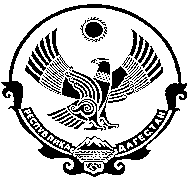 МИНИСТЕРСТВО ПРИРОДНЫХ РЕСУРСОВ И ЭКОЛОГИИ   РЕСПУБЛИКИ ДАГЕСТАН(Минприроды РД)367000, РД, г. Махачкала, ул. Абубакарова, 73;    e-mail: minprirodi@e-dag.ru    т. (8722) 671240, 672957«____»_____________2019 г.ПРИКАЗ  №Об утверждении Положения о порядке сообщения лицами, замещающими должности государственной гражданской службы Республики Дагестан в Министерстве природных ресурсов и экологии  Республики Дагестан (за исключением должностей государственной гражданской службы Республики Дагестан, назначение на которые и освобождение от которых осуществляются Правительством Республики Дагестан), о получении подарка в связи с протокольными мероприятиями, служебными командировками и другими официальными мероприятиями, участие в которых связано с исполнением ими служебных (должностных) обязанностей, сдачи и оценки подарка, реализации (выкупа) и зачисления средств, вырученных от его реализацииВ целях реализации пункта 4 Указа Главы Республики Дагестан от 2 ноября 2018 года № 121 «Об утверждении Положения о порядке сообщения лицами, замещающими государственные должности Республики Дагестан и должности государственной гражданской службы Республики Дагестан, назначение на которые и освобождение от которых осуществляются Главой Республики Дагестан или Правительством Республики Дагестан, о получении подарка в связи с протокольными мероприятиями, служебными командировками и другими официальными мероприятиями, участие в которых связано с исполнением ими служебных (должностных) обязанностей, а также приема, хранения, определения стоимости и реализации (выкупа) подарка», руководствуясь пунктом 8.58(1). Положения о Министерстве природных ресурсов и экологии Республики Дагестан, утверждённого постановлением Правительства Республики Дагестан от 22 апреля 2016 года № 103приказываю:Утвердить прилагаемое Положение о порядке сообщения лицами, замещающими должности государственной гражданской службы Республики Дагестан в Министерстве природных ресурсов и экологии Республики Дагестан (за исключением должностей государственной гражданской службы Республики Дагестан, назначение на которые и освобождение от которых осуществляются Правительством Республики Дагестан), о получении подарка в связи с протокольными мероприятиями, служебными командировками и другими официальными мероприятиями, участие в которых связано с исполнением ими служебных (должностных) обязанностей, сдаче и оценке подарка, реализации (выкупе) и зачислении средств, вырученных от его реализации (далее - Положение).Установить, что консультант отдела государственной службы, кадровых вопросов и делопроизводства Управления кадрового и правового обеспечения Асхабова А.А. осуществляет приём уведомлений от лиц, замещающих должности государственной гражданской службы Республики Дагестан в Министерстве природных ресурсов и экологии Республики Дагестан (за исключением должностей государственной гражданской службы Республики Дагестан, назначение на которые и освобождение от которых осуществляются Правительством Республики Дагестан), о получении подарка в связи с протокольными мероприятиями, служебными командировками и другими официальными мероприятиями, участие в которых связано с исполнением ими служебных (должностных) обязанностей.Установить, что Управление бухгалтерского учёта, отчётности и контроля осуществляет приём подарков, полученных лицами, замещающими должности государственной гражданской службы Республики Дагестан в Министерстве природных ресурсов и экологии Республики Дагестан (за исключением должностей государственной гражданской службы Республики Дагестан, назначение на которые и освобождение от которых осуществляются Правительством Республики Дагестан), о получении подарка в связи с протокольными мероприятиями, служебными командировками и другими официальными мероприятиями, участие в которых связано с исполнением ими служебных (должностных) обязанностей, их оценку для принятия к бухгалтерскому учёту, хранение, а также принимает решение о реализации указанных подарков.Заместителю начальника Управления кадрового и правового обеспечения - начальнику отдела государственной службы, кадровых вопросов и делопроизводства Управления кадрового и правового обеспечения Палчаевой Ф.Б.:ознакомить с настоящим Приказом заместителей министра, руководителей структурных подразделений Министерства природных ресурсов и экологии Республики Дагестан;направить настоящий приказ на государственную регистрацию в Министерство юстиции Республики Дагестан и направить официальную копию в Управление Министерства юстиции Российской Федерации по Республике Дагестан для включения в федеральный регистр Российской Федерации правовых нормативных актов субъектов Российской Федерации в установленном законодательством порядке.Руководителям структурных подразделений Министерства природных ресурсов и экологии Республики Дагестан довести настоящий Приказ до сведения государственных гражданских служащих подконтрольных им структурных подразделений.Консультанту отдела охраны объектов животного мира и водных биологических ресурсов Управления охраны объектов животного мира и особо охраняемых природных территорий Зайрагаеву Д.А. разместить настоящий приказ в подразделе «Приказы» раздела «Документы» на официальном сайте Министерства природных ресурсов и экологии Республики Дагестан http://www.mprdag.ru/ в информационно-телекоммуникационной сети (Интернет).Признать утратившим силу Приказ Министерства природных ресурсов и экологии Республики Дагестан от 16 июня 2014 года № 144 «Об утверждении Положения «О порядке сообщения отдельными категориями лиц Министерства природных ресурсов и экологии Республики Дагестан о получении подарка в связи с их должностным положением или исполнением ими служебных (должностных) обязанностей, сдачи и оценки подарка, реализации (выкупа) и зачисления средств, вырученных от его реализации» (зарегистрированный в Министерстве юстиции Республики Дагестан от 20 июня 2014 года за № 2954).Настоящий приказ вступает в силу в установленном законодательством порядке.Контроль за исполнением настоящего приказа возложить на статс-секретаря – заместителя министра Алиханову М.А.Министр                                                                                 Н. Карачаев                                                     Утверждено                                                                               Приказом Минприроды РД                                                                                  от  «___»______ 2019 г. №ПОЛОЖЕНИЕ о порядке сообщения лицами, замещающими должности государственной гражданской службы Республики Дагестан в Министерстве природных ресурсов и экологии Республики Дагестан  (за исключением должностей государственной гражданской службы Республики Дагестан, назначение на которые и освобождение от которых осуществляется Правительством Республики Дагестан), о получении подарка в связи с протокольными мероприятиями, служебными командировками и другими официальными мероприятиями, участие в которых связано с исполнением ими служебных (должностных) обязанностей, сдачи и оценки подарка, реализации (выкупа) и зачисления средств, вырученных от его реализации1. Настоящее Положение определяет порядок сообщения лицами, замещающими должности государственной гражданской службы Республики Дагестан в Министерстве природных ресурсов и экологии Республики Дагестан (за исключением должностей государственной гражданской службы Республики Дагестан, назначение на которые и освобождение от которых осуществляется Правительством Республики Дагестан) (далее – гражданские служащие), о получении подарка в связи с протокольными мероприятиями, служебными командировками и другими официальными мероприятиями, участие в которых связано с исполнением ими служебных (должностных) обязанностей, порядок сдачи и оценки подарка, реализации (выкупа) и зачисления средств, вырученных от его реализации.2. Для целей настоящего Положения используются следующие понятия:«подарок, полученный в связи с протокольными мероприятиями, служебными командировками и другими официальными мероприятиями» – подарок, полученный гражданским служащим от физических (юридических) лиц, которые осуществляют дарение исходя из должностного положения одаряемого или исполнения им служебных (должностных) обязанностей, за исключением канцелярских принадлежностей, которые в рамках протокольных мероприятий, служебных командировок и других официальных мероприятий предоставлены каждому участнику указанных мероприятий в целях исполнения им своих служебных (должностных) обязанностей, цветов и ценных подарков, которые вручены в качестве поощрения (награды);«получение подарка в связи с протокольными мероприятиями, служебными командировками и другими официальными мероприятиями, участие в которых связано с исполнением служебных (должностных) обязанностей» – получение гражданским служащим лично или через посредника от физических (юридических) лиц подарка в рамках осуществления деятельности, предусмотренной должностным регламентом, а также в связи с исполнением служебных (должностных) обязанностей в случаях, установленных федеральными законами и иными нормативными актами, определяющими особенности правового положения и специфику профессиональной служебной и трудовой деятельности гражданского служащего.3. Гражданские служащие не вправе получать подарки от физических (юридических) лиц в связи с их должностным положением или исполнением ими служебных (должностных) обязанностей, за исключением подарков, полученных в связи с протокольными мероприятиями, служебными командировками и другими официальными мероприятиями, участие в которых связано с исполнением ими служебных (должностных) обязанностей.4. Гражданские служащие обязаны в порядке, предусмотренном настоящим Положением, уведомлять обо всех случаях получения подарка в связи с протокольными мероприятиями, служебными командировками и  другими официальными мероприятиями, участие в которых связано с исполнением ими служебных (должностных) обязанностей.5. Уведомление о получении подарка в связи с протокольными мероприятиями, служебными командировками и другими официальными мероприятиями, участие в которых связано с исполнением служебных (должностных) обязанностей (далее – уведомление), составленное по форме согласно приложению № 1 к настоящему Положению, представляется не позднее трех рабочих дней со дня получения подарка лицу, осуществляющему приём уведомлений. К уведомлению прилагаются документы (при их наличии), подтверждающие стоимость подарка (кассовый чек, товарный чек, иной документ об оплате (приобретении) подарка).В случае если подарок получен во время служебной командировки, уведомление представляется не позднее трех рабочих дней со дня возвращения гражданского служащего, получившего подарок, из служебной командировки.При невозможности подачи уведомления в указанные сроки по причине, не зависящей от гражданского служащего, оно представляется не позднее следующего дня после ее устранения.6. Уведомление составляется в двух экземплярах, один из которых возвращается гражданскому служащему, представившему уведомление, с отметкой о регистрации, другой экземпляр направляется в комиссию  по поступлению и выбытию  активов Министерства природных ресурсов и экологии Республики Дагестан   (далее – комиссия).7. Подарок, стоимость которого подтверждается документами и превышает 3 тыс. рублей либо стоимость которого получившему его гражданскому служащему неизвестна, сдается ответственному должностному лицу Управления бухгалтерского учёта, отчётности и контроля, которое принимает его на хранение по акту приема-передачи по форме согласно приложению № 2 к настоящему Положению не позднее пяти рабочих дней со дня регистрации уведомления в соответствующем журнале регистрации по форме согласно приложению № 3 к настоящему Положению.8. До передачи подарка по акту приема-передачи ответственность в соответствии с законодательством Российской Федерации за утрату или повреждение подарка несет гражданский служащий, получивший подарок.9. В целях принятия к бухгалтерскому учету подарка в порядке, установленном законодательством Российской Федерации, определение его стоимости проводится на основе рыночной цены, действующей на дату принятия к учету подарка, или цены на аналогичную материальную ценность в сопоставимых условиях с привлечением при необходимости, комиссии. Сведения о рыночной цене подтверждаются документально, а при невозможности документального подтверждения – экспертным путем. Подарок возвращается сдавшему его гражданскому служащему по акту приема – передачи в случае, если его стоимость не превышает 3 тыс. рублей.10. Управление бухгалтерского учёта, отчётности и контроля (ответственное должностное лицо) обеспечивает включение в установленном порядке принятого к бухгалтерскому учету подарка, стоимость которого превышает 3 тыс. рублей, в реестр республиканского имущества Республики Дагестан.11. Гражданский служащий, сдавший подарок, может его выкупить, направив на имя представителя нанимателя соответствующее заявление по форме согласно приложению № 4 к настоящему Положению не позднее двух месяцев со дня сдачи подарка.12. Управление бухгалтерского учёта, отчётности и контроля (ответственное должностное лицо) в течение трех месяцев со дня поступления заявления, указанного в пункте 11 настоящего Положения, организует оценку стоимости подарка для реализации (выкупа) и уведомляет в письменной форме гражданского служащего, подавшего заявление, о результатах оценки, после чего в течение месяца заявитель выкупает подарок по установленной в результате оценки стоимости или отказывается от выкупа.13. В случае если в отношении подарка, изготовленного из драгоценных металлов и (или) драгоценных камней, не поступило заявление, указанное в пункте 11 настоящего Положения, либо в случае отказа гражданского служащего, получившего подарок, от выкупа такого подарка подарок, изготовленный из драгоценных металлов и (или) драгоценных камней, подлежит передаче Управлением бухгалтерского учёта, отчётности и контроля (ответственным должностным лицом) в федеральное казенное учреждение «Государственное учреждение по формированию Государственного фонда драгоценных металлов и драгоценных камней Российской Федерации, хранению, отпуску и использованию драгоценных металлов и драгоценных камней (Гохран России) при Министерстве финансов Российской Федерации» для зачисления в Государственный фонд драгоценных металлов и драгоценных камней Российской Федерации.  14. В случае если в отношении подарка не поступило заявление, указанное в пункте 11 настоящего Положения, либо в случае отказа гражданского служащего, получившего подарок, от выкупа такого подарка он может использоваться Министерством природных ресурсов и экологии Республики  Дагестан с учетом заключения комиссии о целесообразности использования подарка для обеспечения его деятельности.15. В случае нецелесообразности использования подарка министром природных ресурсов и экологии Республики Дагестан  принимается решение о реализации подарка и проведении оценки его стоимости для реализации (выкупа), осуществляемой уполномоченным государственным органом Республики Дагестан посредством проведения торгов в порядке, предусмотренном законодательством Российской Федерации.16. Оценка стоимости подарка для реализации (выкупа), предусмотренная пунктами 12 и 15 настоящего Положения, осуществляется субъектами оценочной деятельности в соответствии с законодательством Российской Федерации об оценочной деятельности.17. В случае если подарок не выкуплен или не реализован, министром природных ресурсов и экологии Республики Дагестан принимается решение о повторной реализации подарка, либо о его безвозмездной передаче на баланс благотворительной организации, либо о его уничтожении в соответствии с законодательством Российской Федерации.18. Средства, вырученные от реализации (выкупа) подарка, зачисляются в доход республиканского бюджета Республики Дагестан в порядке, установленном бюджетным законодательством Российской Федерации.Приложение № 1                                                                                                    к Положению о порядке сообщения лицами, замещающимидолжности государственной гражданской службы Республики Дагестан в                                                           Министерстве природных ресурсов и экологии Республики Дагестан,                            (за исключением должностей государственной гражданской  службы Республики Дагестан, назначение на которые и освобождение от                                                                    которых осуществляются Правительством Республики Дагестан), о получении                                                               подарка в связи с протокольными мероприятиями, служебными командировками идругими официальными мероприятиями, участие в которых связанос    исполнением ими служебных (должностных) обязанностей, сдачи иоценки подарка, реализации (выкупа) и зачисления средств,вырученных от его реализации_________________________(отметка об ознакомлении     руководителя)                                                                                     Министерство природных ресурсов и экологии                                                                                      Республики Дагестан                                                                                     Управление кадрового и правового обеспечения                                                                                    От _____________________________________                                                                                               (Ф.И.О., занимаемая должность)                                УВЕДОМЛЕНИЕ      о получении подарка от "______" ____________ 20__ г.    Уведомляю о получении подарка (подарков) в связи с протокольныммероприятием,  служебной  командировкой,  другим  официальным  мероприятием(нужное подчеркнуть)___________________________________________________________________________              (указать наименование протокольного мероприятия__________________________________________________________________________.      или другого официального мероприятия, место и дату проведения)Приложение: ________________________________________ на ___ листах.                     (наименование документа)_________________ ____________ _____________________ _________________(наименование (подпись) (расшифровка подписи) "__" _________ 20__ г.должности лица,представившегоуведомление)_________________ ____________ _____________________ _________________(наименование (подпись) (расшифровка подписи) "__" _________ 20__ г.должности лица,принявшегоуведомление)    --------------------------------    <*>   Заполняется  при  наличии  документов,  подтверждающих  стоимость подаркаПриложение № 2                                                                                                    к Положению о порядке сообщения лицами, замещающимидолжности   государственной гражданской службы Республики Дагестан в                                                           Министерстве природных ресурсов и экологии Республики Дагестан,                         (за    исключением должностей государственной гражданскойслужбы Республики Дагестан, назначение на которые и освобождение от                                                                    которых осуществляются Правительством Республики Дагестан), о получении                                                               подарка в связи с протокольными мероприятиями, служебными командировками идругими официальными мероприятиями, участие в которых связанос    исполнением ими служебных (должностных) обязанностей, сдачи иоценки подарка, реализации (выкупа) и зачисления средств,вырученных от его реализацииАКТ ПРИЕМА-ПЕРЕДАЧИна хранение подарка, полученного лицами, замещающимидолжности государственной гражданской службыРеспублики Дагестан в Министерстве природных ресурсов и экологииРеспублики Дагестан, в связи с протокольными   мероприятиями, служебнымикомандировками и другими официальными мероприятиями    от "____" ________ 20__ г.                                   № ___    Я, ______________________________________________________________________________________________________________________________________________,                      (Ф.И.О., занимаемая должность)в  соответствии  с  Федеральным законом от 25 декабря 2008 года № 273-ФЗ "Опротиводействии коррупции" передал, а материально ответственный сотрудник___________________________________________________________________________                        (Ф.И.О., занимаемая должность)___________________________________________________________________________принял полученный в связи с _________________________________________________________________________________________________________________________.  (наименование и дата протокольного мероприятия, служебной командировки,                     другого официального мероприятия)    --------------------------------    <*>   Заполняется  при  наличии  документов,  подтверждающих  стоимостьподарка.    Приложение: ______________________________________ на _____ листах.                        (наименование документа)  Лицо, сдающее    подарок        __________  ________________________ "__" ______ 20__ г.                    (подпись)           (Ф.И.О.)    Лицо, принявшее    на хранение    подарок        __________  ________________________ "__" ______ 20__ г.                    (подпись)         (Ф.И.О.)Приложение № 3                                                                                                    к Положению о порядке сообщения лицами, замещающимидолжности государственной гражданской службы Республики Дагестан в                                                           Министерстве природных ресурсов и экологии Республики Дагестан,                         (за исключением должностей государственной гражданской службы Республики Дагестан, назначение на которые и освобождение от                                                                                                                                                                                                  которых осуществляются Правительством Республики Дагестан), о получении                                                                                                                                                                                            подарка в связи с протокольными мероприятиями, служебными командировками идругими официальными мероприятиями, участие в которых связанос исполнением ими служебных (должностных) обязанностей, сдачи иоценки подарка, реализации (выкупа) и зачислении средств,вырученных от его реализацииЖУРНАЛРЕГИСТРАЦИИ УВЕДОМЛЕНИЙ О ПОЛУЧЕНИИПОДАРКОВ, ПОЛУЧЕННЫХ В СВЯЗИ С ПРОТОКОЛЬНЫМИ МЕРОПРИЯТИЯМИ, СЛУЖЕБНЫМИКОМАНДИРОВКАМИ И ДРУГИМИ ОФИЦИАЛЬНЫМИ МЕРОПРИЯТИЯМИ<*> Заполняется при наличии документов, подтверждающих стоимость подарка.Приложение № 4                                                                                                    к Положению о порядке сообщения лицами, замещающимидолжности   государственной гражданской службы Республики Дагестан в                                                           Министерстве природных ресурсов и экологии Республики Дагестан,                            (за исключением должностей государственной гражданской  службы Республики Дагестан, назначение на которые и освобождение от                                                                    которых осуществляются Правительством Республики Дагестан), о получении                                                               подарка в связи с протокольными мероприятиями, служебными командировками идругими официальными мероприятиями, участие в которых связанос исполнением ими служебных (должностных) обязанностей, сдачи иоценки подарка, реализации (выкупа) и зачисления средств,вырученных от его реализации _________________________ (отметка об ознакомлении     руководителя)                                                                           Министру природных ресурсов и экологии                                                                                       Республики ДагестанЗАЯВЛЕНИЕо выкупе подарка    Извещаю о намерении выкупить подарок (подарки), полученный (полученные)мной  в  связи с протокольным мероприятием, служебной командировкой, другимофициальным мероприятием (нужное подчеркнуть)___________________________________________________________________________                           (указать наименование___________________________________________________________________________      протокольного мероприятия или другого официального мероприятия,                         место и дату проведения)и сданный на хранение в установленном порядке__________________________________________________________________________,              (дата и регистрационный номер уведомления, дата         и регистрационный номер акта приема-передачи на хранение)по стоимости, установленной в результате оценки подарка, в порядке,предусмотренном законодательством Российской Федерации об оценочнойдеятельности.    _________________ ____________ ___________________ ___________________     (наименование (подпись) (расшифровка      "_____" _______ 20____ г.    должности лица,                           подписи)    представившего     заявление)Наименование подаркаХарактеристика подарка, его описаниеКоличество предметовСтоимость в рублях <*>1.2.ИтогоНаименование подаркаХарактеристика подарка, его описаниеКоличество предметовСтоимость в рублях <*>1.2.3.Итого№ п/пТекущая датаДата уведомления о получении подаркаФ.И.О. лица, получившего подарокНаименование подарка, характеристика подарка, его описание, количество предметов, стоимость в рублях <*>Наименование протокольного мероприятия, служебной командировки, другого официального мероприятия, место и дата проведенияДата акта приема-передачи подаркаФ.И.О., должность материально ответственного лица, принявшего подарок на хранениеПодпись материально ответственного лица, принявшего подарокПримечание12345678910Наименование подаркаКоличество предметов1.2.3.ИтогоИтого